DIVIDENDES SONATEL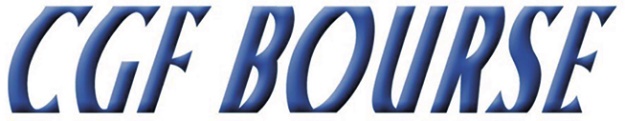 Numéro de compte :Prénom et nom :Numéro de téléphone mobile :Si vous souhaitez renforcer votre portefeuille, demandez le réinvestissement automatique en sélectionnant votre choix correspondant : Je souhaite réinvestir mes dividendes sur :L’action SONATELAutre(s) action(s) : …………………………………………………FCP QUIETUDEFCP LIQUIDITE-OPTIMUMFCP AL BARAKA 2Autre FCP : …………………………………………………………Je souhaite être contacté(e) par un ConseillerIndiquez le montant à réinvestir A défaut d’un ordre de virement en bonne et due forme, vous pouvez également choisir un des moyens de paiement ci-dessous si vous souhaitez retirer tout ou partie de vos dividendes.CARTE VISA CGF BOURSEORANGE MONEYCHEQUEIndiquez le montant à payer :Fait à Dakar, le ……………………………………..		Signature